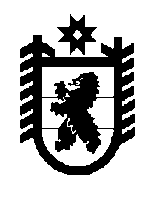 Республика КарелияСовет Олонецкого городского поселения –представительный орган муниципального образованияРЕШЕНИЕот 22.02.2022 года 					     № 9О внесении изменений в Правила благоустройства  территории муниципального образования «Олонецкое городское поселение», утверждённые  решением Совета Олонецкого городского поселения от 31.08.2021 № 272    	В соответствии   с пунктом    19 части  1  статьи  14  Федерального закона от  06.10.2003 № 131-ФЗ «Об общих принципах организации местного самоуправления в Российской Федерации», Уставом муниципального образования «Олонецкое городское поселение», Совет Олонецкого городского поселения – представительный орган муниципального образования, РЕШИЛ: 1. Внести с изменения в Правила благоустройства территории муниципального образования «Олонецкое городское поселении», утверждённые   решением Совета Олонецкого городского поселения от 30.08.2021  № 272 (далее – Правила), следующего содержания:1.1.  Пункт  5.10.  изложить в следующей редакции:                                                         «5.10. Повреждение, уничтожение, пересадка деревьев и кустарников производится специализированной организацией при наличии соответствующей разрешительной документации (согласно приложению 2 к Правилам)».1.2. Пункт 5.19. изложить в следующей редакции:  «5.19. Снос, омолаживающая, формовочная и санитарная обрезка зеленых насаждений, находящихся на земельных участках, не принадлежащих организациям и физическим лицам на праве собственности, совершенные без предварительного оформления разрешительных документов, являются несанкционированными.По факту несанкционированного сноса (порчи - повреждение стволов, корней, скелетных ветвей механическим или ручным способом) зеленых насаждений Комиссией по обследованию зеленых насаждений составляется акт о несанкционированном сносе. Расчет размера возмещения ущерба за несанкционированный снос зеленых насаждений определяется по Методике расчета восстановительной стоимости зеленых насаждений при их повреждении и сносе (приложение 3 к Правилам)».1.3.Раздел 5 дополнить пунктом 5.21 следующего содержания:«5.21.Компенсация за снос зеленых насаждений при проведении всех видов работ.5.21.1. Утрата (снос, уничтожение) либо повреждение многолетних зеленых насаждений, находящихся на земельных участках, не принадлежащих организациям и физическим лицам на праве собственности, которые произошли в результате действий или бездействия должностных лиц, граждан, организаций подлежат полной компенсации в денежной форме (восстановительной стоимости) этими лицами.5.21.2. Восстановительная стоимость включает в себя затраты на воспроизводство (посадку) насаждений, на долговременный уход за ними, определяемые в зависимости от ценности, местоположения и качественного состояния зеленых насаждений.5.21.2.1. Расчет восстановительной стоимости производится Комиссией по обследованию зеленых насаждений при оформлении разрешения на снос зеленых насаждений, а также при расчете ущерба, нанесенного зеленым насаждениям незаконными действиями (бездействиями) должностных лиц, граждан, организаций, согласно Методике расчета восстановительной стоимости зеленых насаждений при их повреждении и сносе (приложение 3 к настоящим Правилам).5.21.2.2. Восстановительная стоимость в денежной форме перечисляется гражданами и организациями, в интересах которых производится снос зеленых насаждений, в бюджет Олонецкого городского поселения.5.21.2.3. Оплата восстановительной стоимости производится на основании расчетных документов (счет-фактура) в течение 20 дней со дня их получения.5.21.3. Восстановительная стоимость не взыскивается в следующих случаях:5.21.3.1. Санитарных рубок на озелененных городских территориях, проводимых по письменному разрешению комиссии по обследованию зеленых насаждений (состав комиссии определяется Управлением жилищно-коммунального хозяйства).5.21.3.2. Восстановления норм инсоляции жилых помещений по заключению органов государственного санитарно-эпидемиологического надзора.5.21.3.3.Сноса зеленых насаждений, высаженных с нарушением действующих норм.5.21.3.4. Повреждения (утраты) зеленых насаждений в результате стихийных бедствий.5.21.3.5. Сноса зеленых насаждений, расположенных на земельных участках, находящихся в собственности организаций и физических лиц.5.21.4. Снос зеленых насаждений допускается только после полной предварительной оплаты их восстановительной стоимости (согласно подпункту 5.21.2.2. пункта 5 настоящей статьи).5.21.5. Озеленение, проводимое в соответствии с утвержденной проектной документацией на строительство, не может быть зачтено как компенсация за снос зеленых насаждений».1.4. Дополнить Правила Приложениями 2 и 3 в прилагаемой редакции.2.  Настоящее решение подлежит обнародованию в установленном порядке.Глава Олонецкого городского поселения-председеталь Совета Олонецкого городского поселения                                                                            В.В. Тихонова Приложение 1 к решению Совета Олонецкого городского поселения от 22.02.2022 года    №  9  «Приложение 2 к Правилам благоустройства  территории муниципального образования «Олонецкое городское поселение»ШКАЛА КАТЕГОРИЙ СОСТОЯНИЯ ЗЕЛЕНЫХНАСАЖДЕНИЙ ХВОЙНЫХ И ЛИСТВЕННЫХ ПОРОДСанитарной рубке подлежат зеленые насаждения, для которых определена категория состояния: «сильно ослабленное», «усыхающее», «сухостой текущего года», «сухостой прошлых лет» и самосев активно распространяющихся пород (ива, тополь, клен остролистный, клен ясенелистный, осина, черемуха).Санитарной рубке подлежат аварийные деревья (деревья с наклоном ствола более 40 градусов; деревья, пораженные гнилевыми болезнями; деревья с переросшей, неправильной формой кроной, деревья с оголенной корневой системой).Санитарной рубке (прореживанию) или пересадке на озелененных территориях подлежит поросль мелколиственных пород (ива, осина, ольха, рябина, береза, черемуха) с диаметром ствола до 3 см».Приложение 2к решению Совета Олонецкого городского поселенияот 22.02.2022  № 9«Приложение 3к Правилам благоустройства  территории муниципального образования «Олонецкое городское поселение»МЕТОДИКАРАСЧЕТА ВОССТАНОВИТЕЛЬНОЙ СТОИМОСТИ ЗЕЛЕНЫХНАСАЖДЕНИЙ ПРИ ИХ ПОВРЕЖДЕНИИ И СНОСЕ1. Действительная восстановительная стоимость зеленых насаждений (Сдв) во всех случаях их повреждения и уничтожения в расчете на одно дерево, кустарник, лиану, квадратный метр газона, цветника, травяного покрова, погонный метр живой изгороди рассчитывается путем умножения одной условной единицы, равной 200 (двумстам) рублям, на соответствующий коэффициент пересчета, определяемый по таблицам 1 и 2.Таблица 1. ДеревьяТаблица 2. Кустарник, газоны, цветникиПримечание:- при диаметре ствола дерева более 50 см коэффициент в последней строке таблицы 1 следует умножать на коэффициент 1,5 на каждые полные 10 см;- поросль клена ясенелистного, тополя бальзамического, осины, ольхи, ивы, рябины, березы, черемухи диаметром до 3 см в расчетах не учитывается;- ель колючая и ее привитые формы, береза повислая (форма карельская) в случае хищения или сноса оцениваются в 5-кратном размере от действительной восстановительной стоимости декоративных (экзотических) пород деревьев с учетом всех коэффициентов (кроме Кс), приведенных в настоящей Методике;- в случае сноса многоствольных экземпляров деревьев для расчета учитывается каждый сносимый ствол;- породы деревьев и кустарников, не включенные в таблицы 1 и 2, учитываются в соответствующей группе по аналогии.2. Окончательная восстановительная стоимость (С) рассчитывается с учетом поправочных коэффициентов по формуле:С = Сдв x Км x Кв x Кпс x Кс x Кн, где:Сдв - действительная восстановительная стоимость зеленых насаждений, рассчитанная согласно пункта 1 настоящей Методики;Км - поправочный коэффициент, зависящий от местонахождения зеленых насаждений;Кв - поправочный коэффициент на водоохранную ценность зеленых насаждений, расположенных в зонах охраны водных объектов (водоохранные зоны, прибрежные защитные полосы);Кпс - поправочный коэффициент для зеленых насаждений, расположенных в зонах строительства;Кс - поправочный коэффициент для сухостойных (мертвых) экземпляров, оцениваемых в качестве таковых вне зависимости от местонахождения: для лиственных пород и лиственницы в период вегетации после полного завершения распускания листьев (и хвои лиственницы) в сроки, соответствующие фенологии видов рано- и поздно распускающих листву деревьев; для хвойных пород - круглогодично;Кн - поправочный коэффициент для расчета ущерба, нанесенного при несанкционированном сносе и повреждении зеленых насаждений.Таблица 3. Величины поправочных коэффициентов».Категория состоянияКатегория состоянияОсновные признакиДополнительные признакиХвойные породыХвойные породыХвойные породыХвойные породы1.Без признаков ослабленияХвоя зеленая, блестящая, крона густая, прирост текущего года нормальный для данного вида, возраста, условий места произрастания и сезона-2.ОслабленныеХвоя часто светлее обычного, крона слабоажурная, прирост уменьшен не более чем наполовину по сравнению с нормальнымВозможны признаки местного повреждения ствола, корневых лап, ветвей3.Сильно ослабленныеХвоя светло-зеленая или серовато-матовая, крона ажурная, прирост уменьшен более чем наполовину по сравнению с нормальнымВозможны признаки местного повреждения ствола, корневых лап, ветвей, объедание хвои, поселения стволовых вредителей4.УсыхающиеХвоя серая, желтоватая или желтовато-зеленая, крона заметно изрежена, прирост текущего года еще заметен или отсутствуетПризнаки повреждения ствола и других частей дерева выражены сильнее, чем у предыдущих категорий5.Сухостой текущего годаХвоя серая, желтая или бурая. Крона часто изрежена, мелкие веточки сохраняются, кора сохранена или осыпаласьПризнаки предыдущей категории; в конце сезона возможно наличие на части дерева вылетных отверстий насекомых6.Сухостой прошлых летХвоя осыпалась или сохранилась лишь частично, мелкие веточки, как правило, обломились, большая часть ветвей и кроны осыпаласьНа стволе и ветвях имеются вылетные отверстия насекомых, под корой - обильная буровая мука и грибницаЛиственные породыЛиственные породыЛиственные породыЛиственные породы1.Без признаков ослабленияЛиства зеленая блестящая, крона густая, прирост текущего года нормальный для данного вида, возраста, условий места произрастания и сезона-2.Умеренно ослабленныеВ кроне до 25% сухих ветвей; листва зеленая. Крона слабо ажурная, прирост может быть ослаблен по сравнению с нормальнымМогут быть местные повреждения ветвей, корневых лап и ствола, механические повреждения, единичные водяные побеги3.Средне ослабленныеСухих ветвей 25-50%, листва мельче или светлее обычной, преждевременно опадает, крона изреженаПризнаки предыдущей категории выражены сильнее; сокотечение и водяные побеги на стволе и ветвях, присутствие стволовых вредителей4.Сильно ослабленныеСухих ветвей более 50-75%, листва мельче или светлее обычной, преждевременно опадает, крона изреженаПризнаки предыдущей категории выражены сильнее; сокотечение и водяные побеги на стволе и ветвях, присутствие стволовых вредителей5.УсыхающиеВ кроне более 75% сухих ветвей, листва мельче, светлее или желтее обычной, преждевременно опадает или увядает, крона сильно изреженаНа стволе и ветвях возможны признаки заселения стволовыми вредителями; обильные водяные побеги, частично усохшие или усыхающие6.Сухостой текущего годаЛиства усохла, увяла или преждевременно опала, мелкие веточки и кора сохраниласьНа стволе, ветвях, корневых лапах часто признаки заселения стволовыми вредителями и поражения грибами7.Сухостой прошлых летЛиства и часть ветвей опали, кора разрушена или опала на большей части стволаИмеются вылетные отверстия насекомых на стволе, ветвях и корневых лапах, на коре и под корой грибница и плодовые тела грибовДиаметр деревьев на высоте 1,3 м от уровня земли (см)Хвойные породы деревьев (ель, сосна, пихта, кедр и др.) в у.е.Широколиственные деревья (липа, клен, дуб, вяз, ольха клейкая, ясень, тополь (кроме бальзамического), яблоня и др.) в у.е.Мелколиственные и фруктовые деревья (береза, рябина, черемуха, боярышник, груша, вишня, слива) в у.е.Прочие (клен ясенелистный, тополь бальзамический, осина, ольха, ива) в у.е.Декоративные (экзотические) породы деревьев (каштан, береза карельская и др.) в у.е.До 12 включительно181815698От 12,1 до 24 включительно2121178112От 24,1 до 40 включительно24241911132От 40,1 до 50 включительно27272114164Одиночный кустарник и лианы (шт.):высота (м) до 1 м включительно1,4высота от 1 м до 2 м включительно5,5высота от 2 м до 3 м включительно8высота от 3 м и более11Экзотические кустарники, не свойственные для Северо-Западного региона (туя, магония, айва, лещина, спирея (сортовая), барбарис Тунберга, барбарис обыкновенный (сортовой) и пр.)22Однорядная живая изгородь (пог. м)3,6Двухрядная живая изгородь (пог. м)4,1Газон партерный (кв. м)6Газон магистральный (кв. м)5Естественный травяной покров (кв. м)4Цветник (кв. м)7Наименование коэффициентаОбласть примененияВеличина коэффициентаКм- для центральной части города Олонец, полотном Октябрьской железной дороги, береговой линией рек Олонка и Мегрега, скверов, парков и других земель рекреационного назначения1,5Км- для остальных микрорайонов и территорий Олонецкого городского поселения1,2Кв- для зон охраны водных объектов, ширина которых устанавливается от береговой линии реки Олонка и Мегрега – 200 м2,0Кпс- для зон строительства объектов социальной сферы0Кпс- для зон строительства линейных объектов (газопровод, теплотрасса, водопровод, канализация)0Кпс- для зон строительства объектов инженерного благоустройства0Кпс- для зон строительства жилых домов0Кпс- для зон строительства прочих объектов1,0Кс- на всей территории Олонецкого городского поселения0Кн- на всей территории Олонецкого городского поселения10